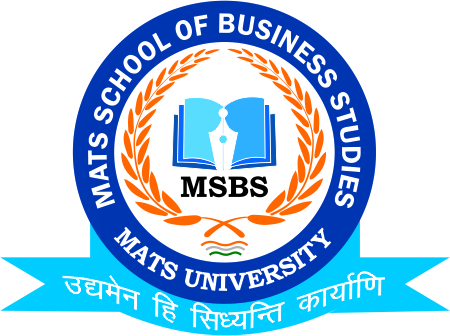 NOTICETalk Session- Start Up Incubation Business Instube22nd Feb.2023Date:20th Feb.2023This is to inform to all the Students of B.Com & that the MATS School of Business Studies is going to conduct Talk Session as Seminar on Business Idea Generation in coordination with Business Instube on 22nd  Feb.2023, So all the students of respective class are instructed to be presentVenue: FF-133 MSBSTiming: 12:00 PMFaculty Coordinator:Mr. Deeptanshu Sharma                                                                                                                           HOD                                                                                                                          MSBSDated: 20th Feb.2023Raipur